Période 2022 	   	    Groupe : Maternelle     Primaire 	 Tableau des tarifs : Tarifs des Mercredis 7h45 à 18h à la journée, aucun départ avant 16 heures.TARIFS Mercredi à la journée (Repas et Goûter compris).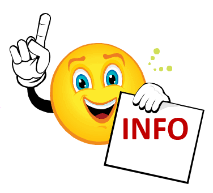   Aide aux devoirs uniquement avec Valérie professeur de Français et de Lettres.  Merci de cocher la case correspondantes.   les inscriptions s’effectuent uniquement à la journée 7h45 à 18h.*Accueil du matin 7h45 à 9h00*Accueil du soir 16h00 à 18h00Attention ! cette feuille de pré-inscription permet de réservé la place de votre enfant sur l’accueil de loisirs de Maussane, sous réserve des places qui seront validé, par le futur gestionnaire de l’accueil de loisirs si changement.  L’association Enfants des Alpilles vous remercie de votre confiance, vous souhaite d’agréable vacances estivales.Cordialement La Présidente et le Directeur Enfant Nom :Prénom :Date de naissance :Enfant __/__/____/QF de la CAF numoré allocataireOu feuille d’impôtQF Famille CAF0 à 300€QF Famille CAF 301 à 600€QF Famille CAF601 à 900€QF Famille CAF901 à 1200€QF Famille CAF1201 à 1400€QF Famille CAF1401€ et plusTarif  jpurnée  8h00 à 18h009 euros 10 euros11 euros13 euros15 euros17 eurosTarif extérieur 11 euros 13 euros15 euros 16 euros 18 euros 20 eurosINSCRIPTION DES MERCREDI    07/09/2022    05/10/2022    09/11/2022    07/12/2022    14/09/2022    12/10/2022    16/11/2022    14/12/2022    21/09/2022    19/10/2022    23/11/2022    28/09/2022    30/11/2022